РОССИЙСКАЯ ФЕДЕРАЦИЯКРАСНОЯРСКИЙ КРАЙМУНИЦИПАЛЬНОЕ БЮДЖЕТНОЕ ДОШКОЛЬНОЕ ОБРАЗОВАТЕЛЬНОЕ УЧРЕЖДЕНИЕ «ДЕТСКИЙ САД № 97 «СВЕТЛИЦА»,МБДОУ «ДС № 97 «СВЕТЛИЦА»_____________________________________________________________________________ Россия,663319, Красноярский край, г. Норильск, ул.  Хантайская, д .35,  (3919) 43 20 03;Е-mail: mdouHYPERLINK "mailto:mdou97@norcom.ru"97@HYPERLINK "mailto:mdou97@norcom.ru"norcomHYPERLINK "mailto:mdou97@norcom.ru".HYPERLINK "mailto:mdou97@norcom.ru"ru ОКПО 58801928, ОГРН 1022401630855 , ИНН/КПП 2457051872/245701001Цель – выявить степень удовлетворенности родителей подготовительной  группы «Ромашка» профессиональной деятельностью воспитателя Манаповой Ругьмият Ашурбековны.Списочный состав группы: 24 ребёнка.В период анкетирования детский сад посещало: 22 ребёнка, что составляет 98,8%. В анкетировании приняли участие 22 родителя.Дата анкетирования: 29.03.2023г.Родителям предлагалось оценить педагога по 11 предложенным параметрам.Результаты анкетирования приведены в таблице № 1.Таблица № 1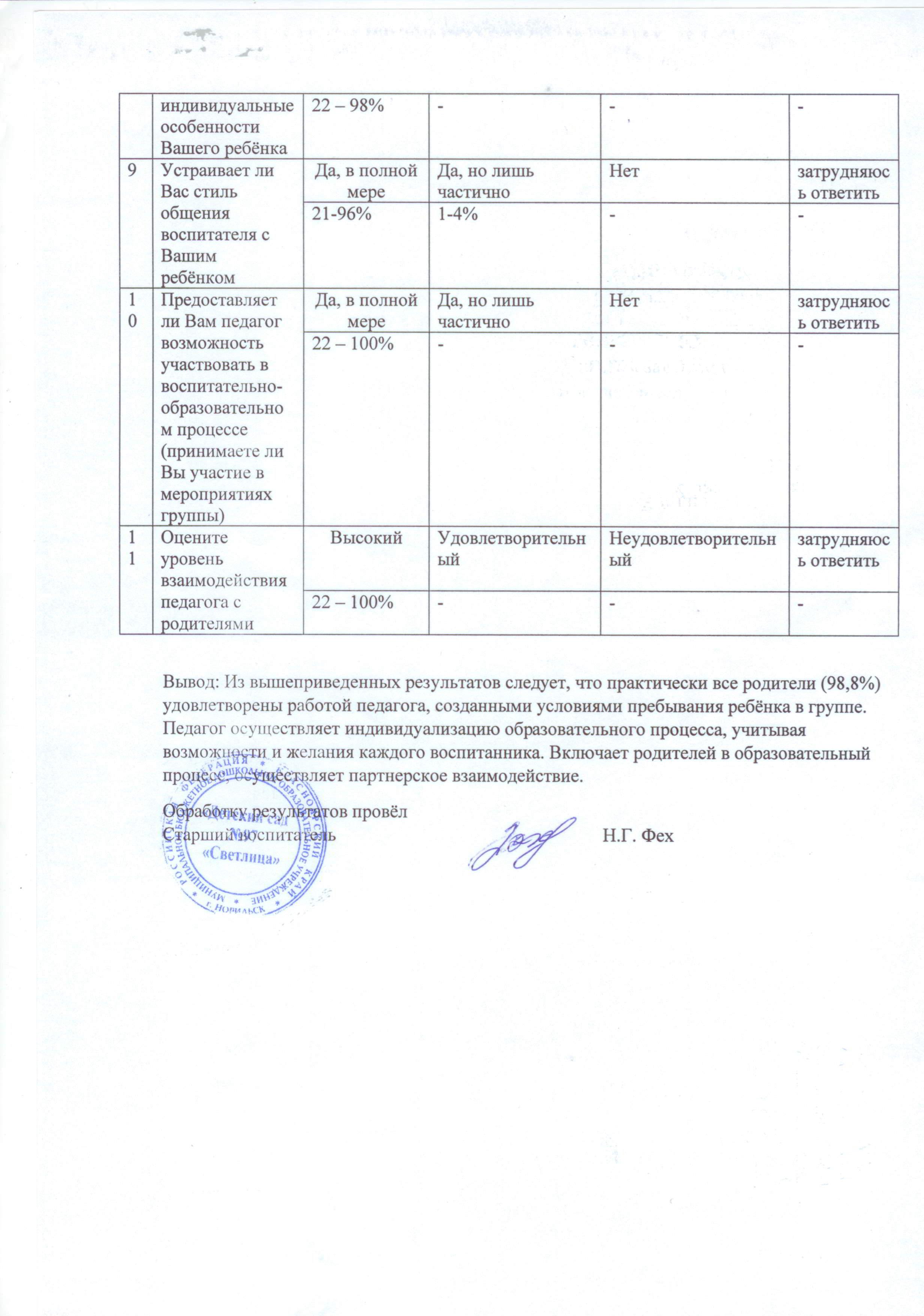 №Параметры оценкиОтветы родителейОтветы родителейОтветы родителейОтветы родителей1Предоставляет ли Вам педагог полную информацию о работе детского сада, о жизни группы, об успехах ребенкаПредоставляет ся полная информацияПредоставляет ся частичная информацияИнформация непредоставляется затрудняюсь ответить1Предоставляет ли Вам педагог полную информацию о работе детского сада, о жизни группы, об успехах ребенка22- 100%---2Удовлетворяет ли Вас работа педагога в направлении познавательно -речевого развития Вашего ребенка (по математике, ознакомлению с окружающим, развитие речи, грамоте, конструированию)Удовлетворяет полностьюУдовлетворяет частичноНе удовлетвореныполностьюзатрудняюсь ответить2Удовлетворяет ли Вас работа педагога в направлении познавательно -речевого развития Вашего ребенка (по математике, ознакомлению с окружающим, развитие речи, грамоте, конструированию)22- 100%---3Удовлетворяет ли Вас работа педагога в направлении художественно-эстетического развития Вашего ребёнка (музыка, рисование, лепка, аппликация)Удовлетворяет полностьюУдовлетворяет частичноНе удовлетвореныполностьюзатрудняюсь ответить3Удовлетворяет ли Вас работа педагога в направлении художественно-эстетического развития Вашего ребёнка (музыка, рисование, лепка, аппликация)22 – 100%---4Удовлетворяет ли Вас работа педагога в направлении художественно-эстетического развития Вашего ребёнка (музыка, рисование, лепка, аппликация)Удовлетворяет полностьюУдовлетворяет частичноНе удовлетвореныполностьюзатрудняюсь ответить4Удовлетворяет ли Вас работа педагога в направлении художественно-эстетического развития Вашего ребёнка (музыка, рисование, лепка, аппликация)22 – 98%---5Удовлетворяет ли Вас работа педагога в направлении физического развития Вашего ребёнка (физическая культура, утренняя гимнастика и др. мероприятия)Удовлетворяет полностьюУдовлетворяет частичноНе удовлетвореныполностьюзатрудняюсь ответить5Удовлетворяет ли Вас работа педагога в направлении физического развития Вашего ребёнка (физическая культура, утренняя гимнастика и др. мероприятия)22- 99%--6Удовлетворяет ли Вас организация и проведение прогулок (мероприятия на свежем воздухе)Удовлетворяет полностьюУдовлетворяет частичноНе удовлетвореныполностьюзатрудняюсь ответить6Удовлетворяет ли Вас организация и проведение прогулок (мероприятия на свежем воздухе)22-98%--7Создает ли педагог условия, способствующие развитию способностей, склонностей Вашего ребёнкаДа, в полной мереДа, но лишь частичноНетЗатрудняюсь ответить7Создает ли педагог условия, способствующие развитию способностей, склонностей Вашего ребёнка22-%97--